Supporting informationSrFe12O19 as an efficient catalytic system for the synthesis of highly functionalized 2-naphthol Mannich basesunder solvent free condition1-((2,3-dichlorophenyl)(piperidin-1-yl)methyl)naphthalen-2-ol (4h)IR: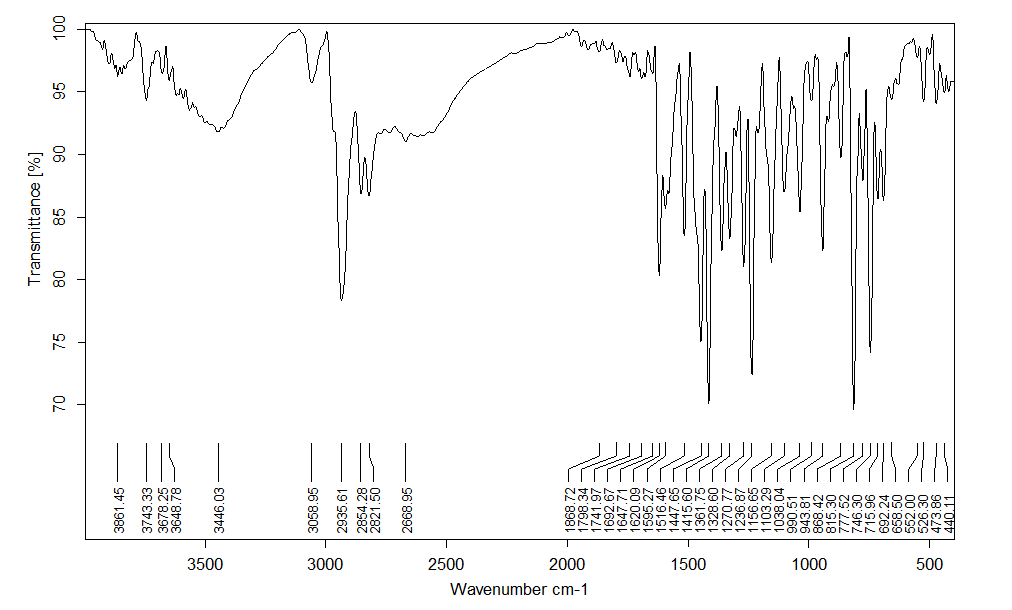 1HNMR: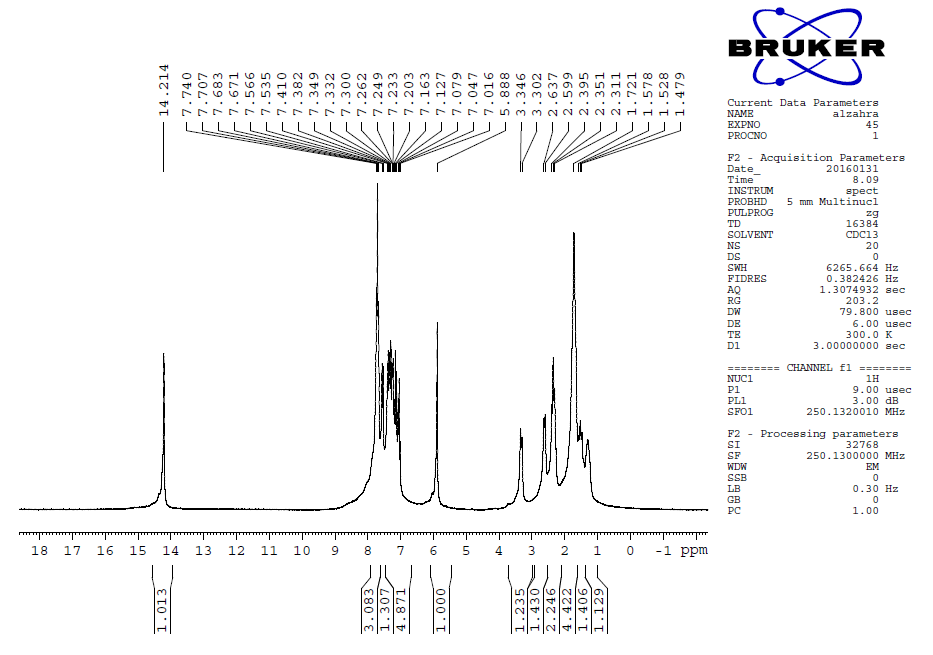 13CNMR: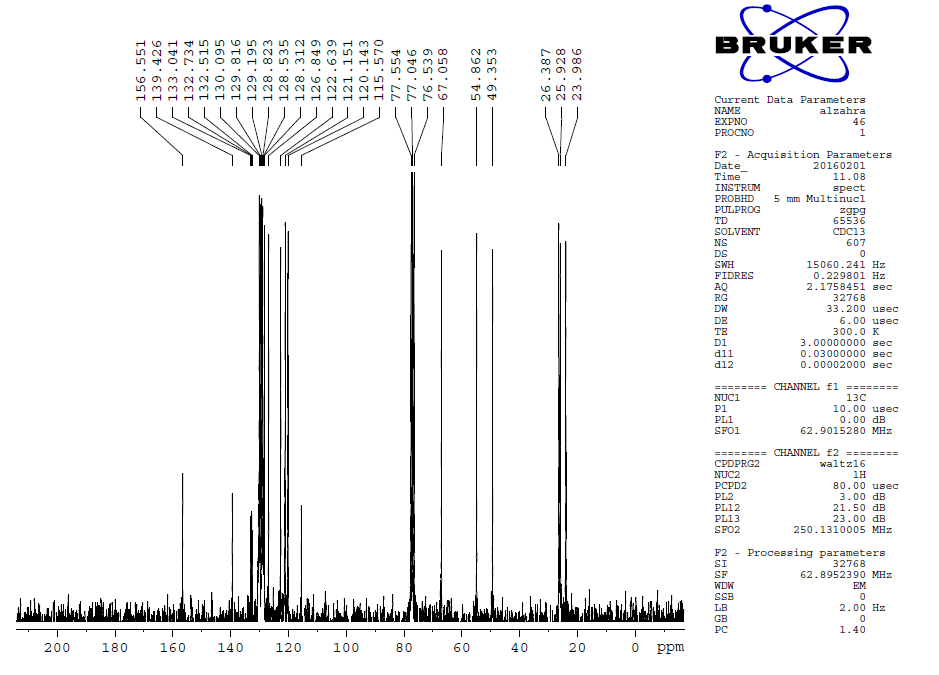 Mass: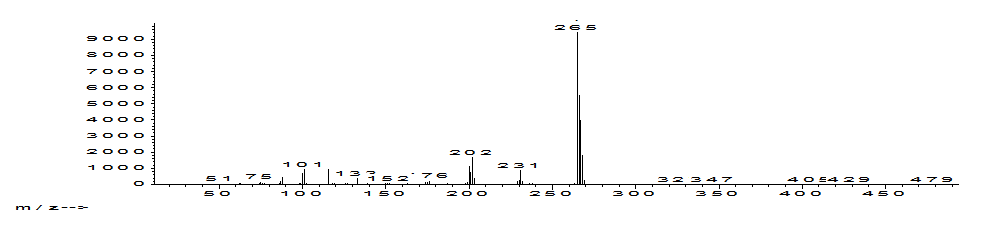 1-((3-nitrophenyl)(piperidin-1-yl)methyl)naphthalen-2-ol (4i)IR: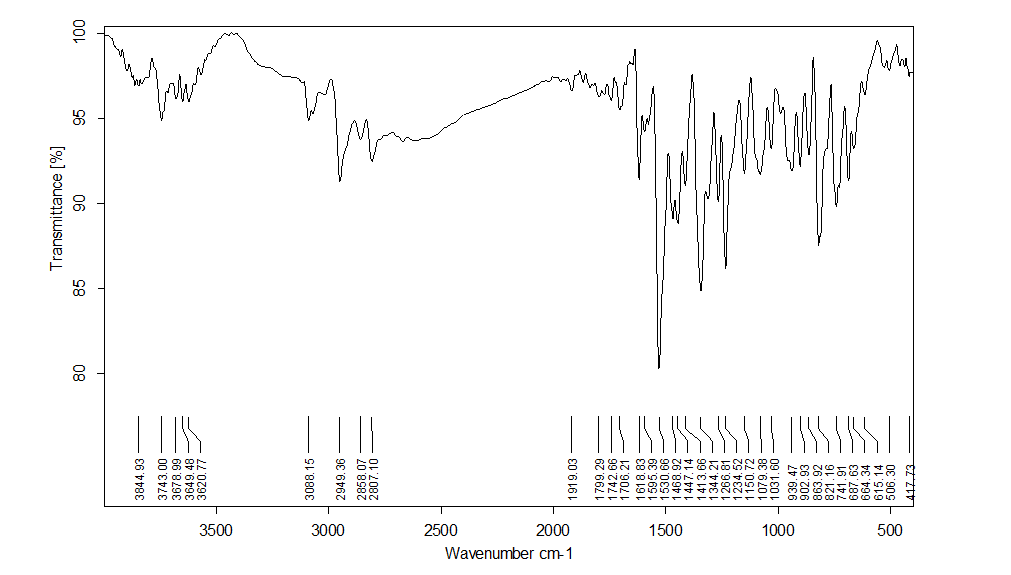 1HNMR: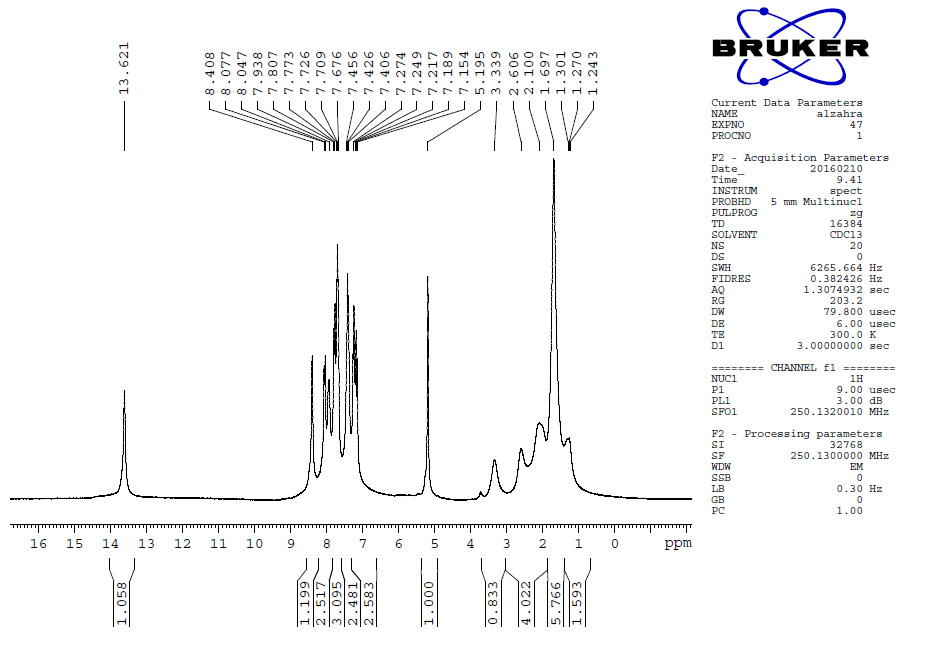 13CNMR: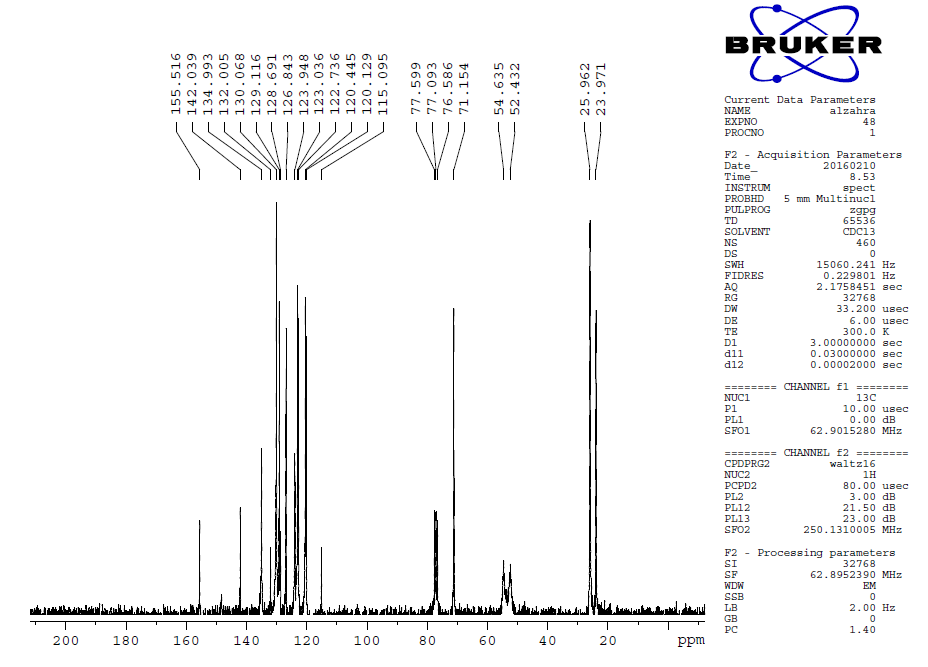 Mass: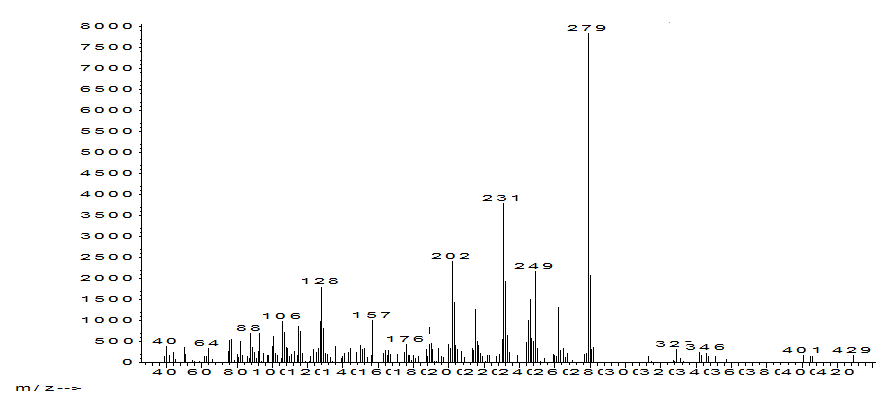 